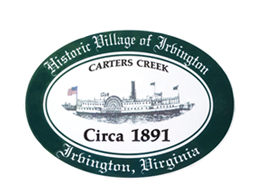 THE TOWN OF IRVINGTON PLANNING COMMISSION REGULAR CALLED MEETING Irvington Town Office, 4203 Irvington Rd., IRVINGTON, VATUESDAY, October 3, 2023; 6:30PM  Preliminary Agenda Call to Order – T. ChapmanRoll Call and Determination of Quorum – T. ChapmanApprove Minutes 	9/5/2023 Minutes approval – T. ChapmanReport From Chair- T. ChapmanPublic CommentReport from Zoning Administrator – Justin NelsonOld Business	a.    Status of enforcement recommendations – R. Fuller	b.    Zoning ordinance review status and discussion – T. Chapman	c.    Draft Comprehensive Plan Review status - T. Chapman	d. STR CUP #Bristol.2023 52 York Rd -J. Nelson	e.. STR CUP #Ralls.2023 294 Chesapeake Dr- J. NelsonNew BusinessRound Table - AllNext meeting Election Day?	November 7, 2023, PC Regularly Scheduled Meeting at Irvington Town Hall, 6:30 p.m.Adjourn